ДЕНЬ РОЖДЕНИЯ КОСТА ХЕТАГУРОВАКоста вершин, Коста долин  Неповторимый осетин.   Все выше мужество и честь,  Что были, будут в нас и есть!       15  октября 2020 года в нашем детском саду прошел праздник всего осетинского народа - День рождения Коста Левановича Хетагурова. Весь коллектив ДОУ готовился к этому мероприятию: учили с ребятами стихи на русском и осетинском языках, читали книги, рассматривали картины. В этот праздник стало доброй традицией возлагать цветы к памятнику великого человека. Мы любим и чтим память нашего прославленного сына Осетии – Коста и хотим, чтобы наши дети выросли на творчестве знаменитого поэта, художника и писателя и впитали любовь и уважение к нашему национальному творцу. Возможно, совсем скоро, когда подрастут наши дети, они станут известными людьми, прославят нашу Осетию, как наш великий земляк Коста Леванович Хетагуров!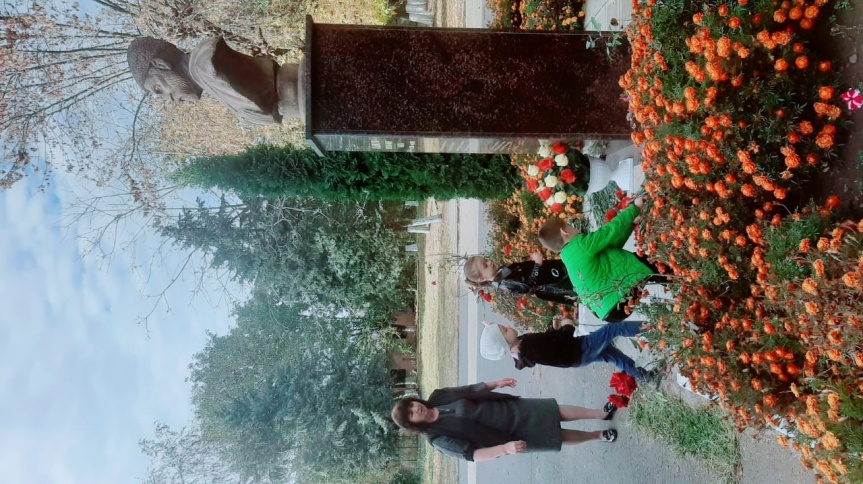 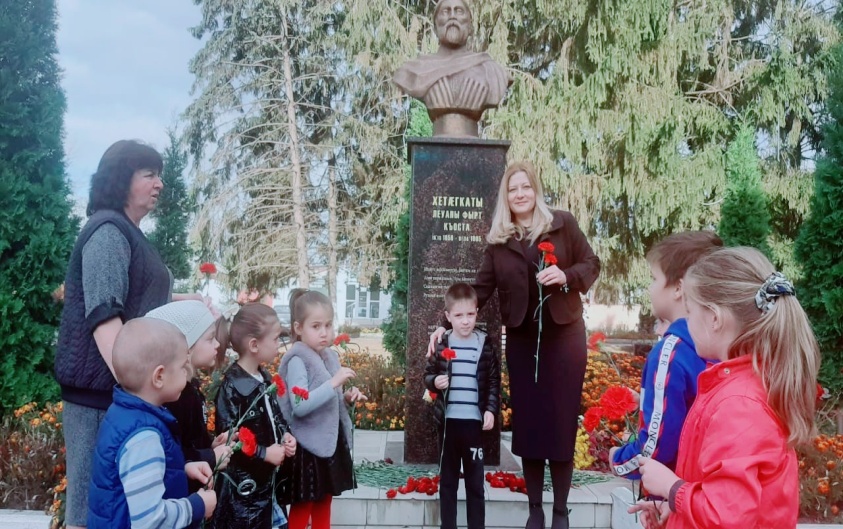 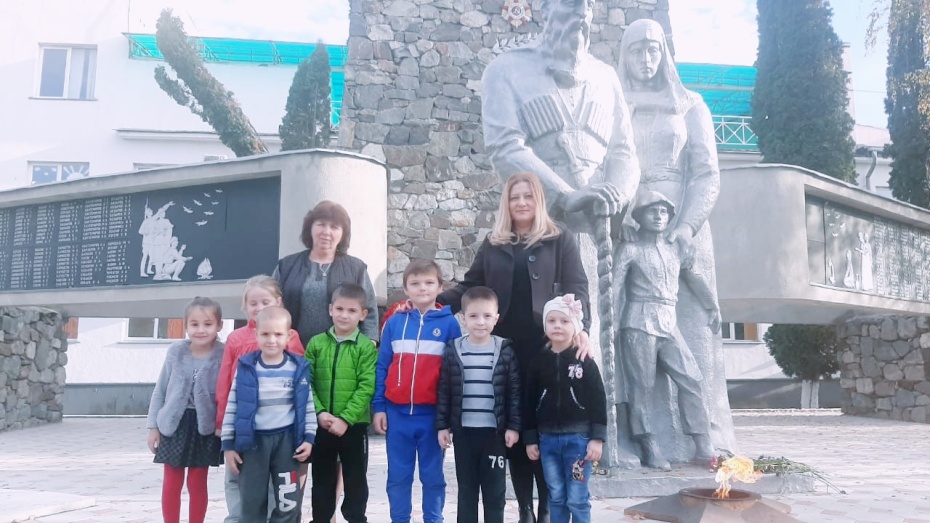 